Maršruta lapa automašīnai ___________________________         (automašīnas marka, reģ. Nr.)20___.gada_______________Nr.____________2. pielikums Ministru kabineta 2015. gada 22. decembranoteikumiem Nr. 769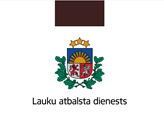 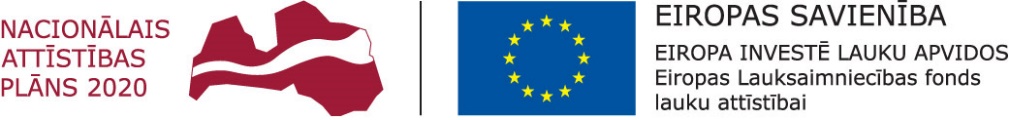 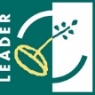 _________________________________(vietējās rīcības grupas nosaukums)Projekta Nr. ____________________________Degvielas marka:Degvielas patēriņš (litri/100 km):KOPĀ nobraukti km:DatumsDegvielas iegādeDegvielas iegādeMaršruts (norādot konkrētas adreses)Brauciena pamatojums (saistība ar vietējās attīstības stratēģijas īstenošanu)Nobraukti kmAutomašīnas lietotāja vārds, uzvārds, parakstsDatumsČeka Nr.Daudzums, (litri)Maršruts (norādot konkrētas adreses)Brauciena pamatojums (saistība ar vietējās attīstības stratēģijas īstenošanu)Nobraukti kmAutomašīnas lietotāja vārds, uzvārds, paraksts